玉溪师范学院教资国考考生核酸检测操作流程第一步  微信扫码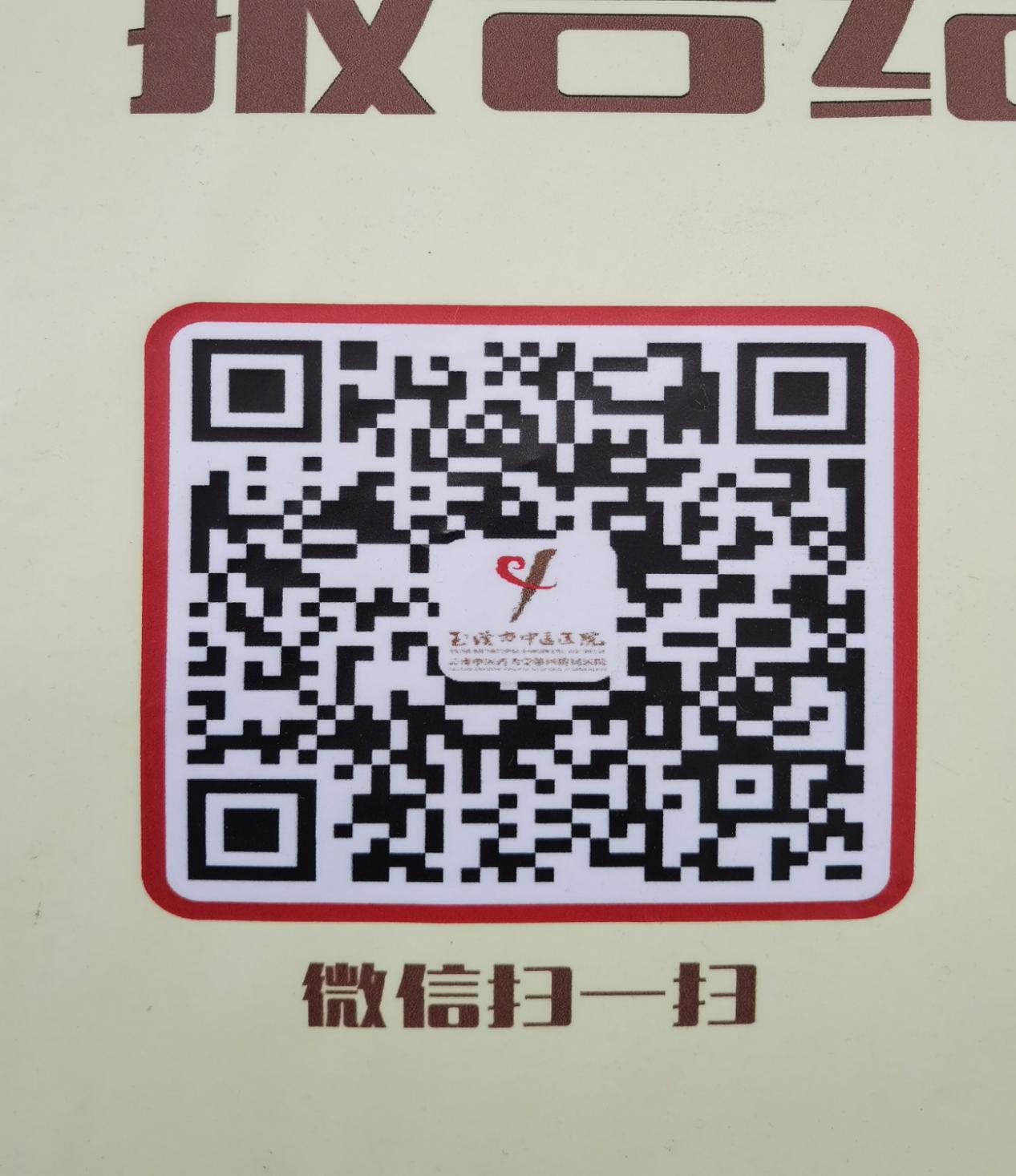 第二步  点击右下角“互动”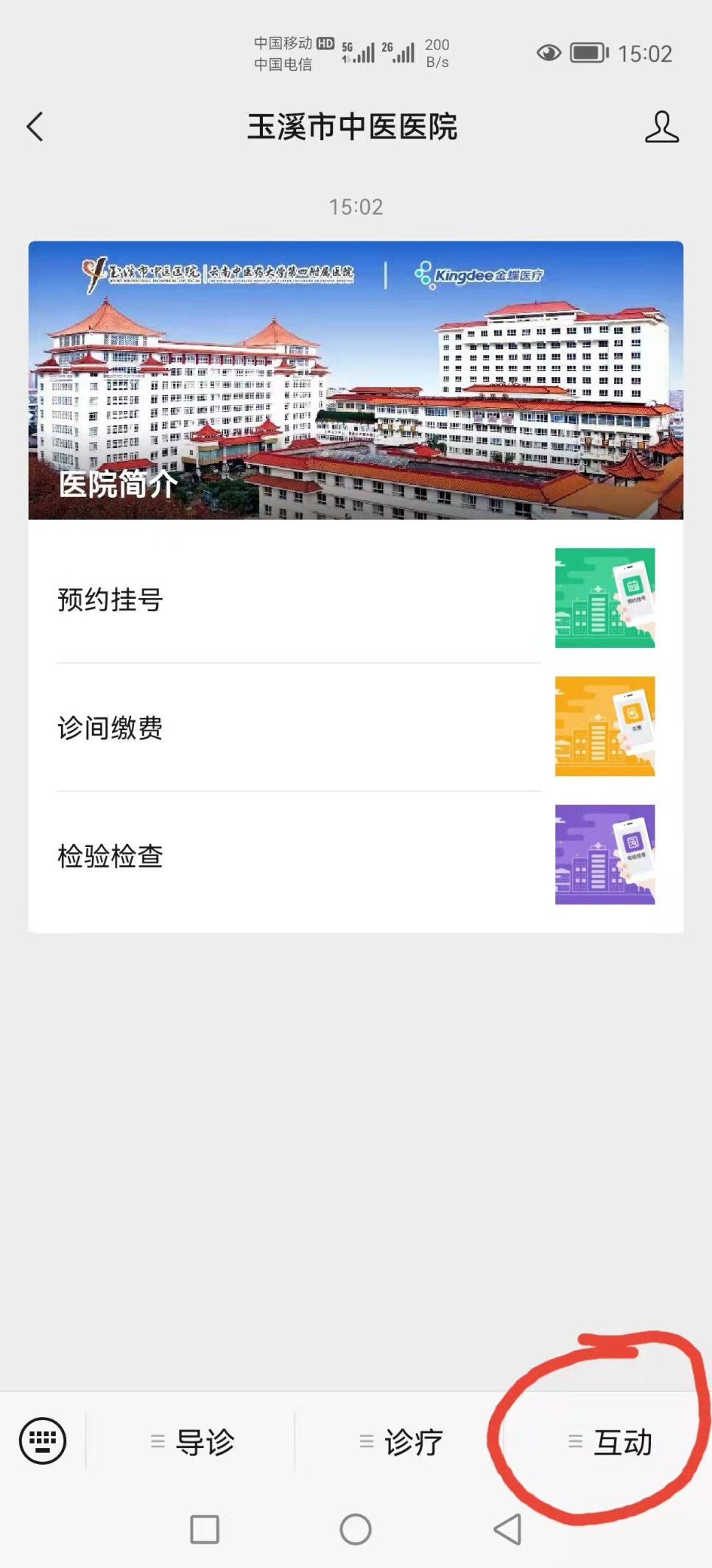 第三步  点击“我的信息”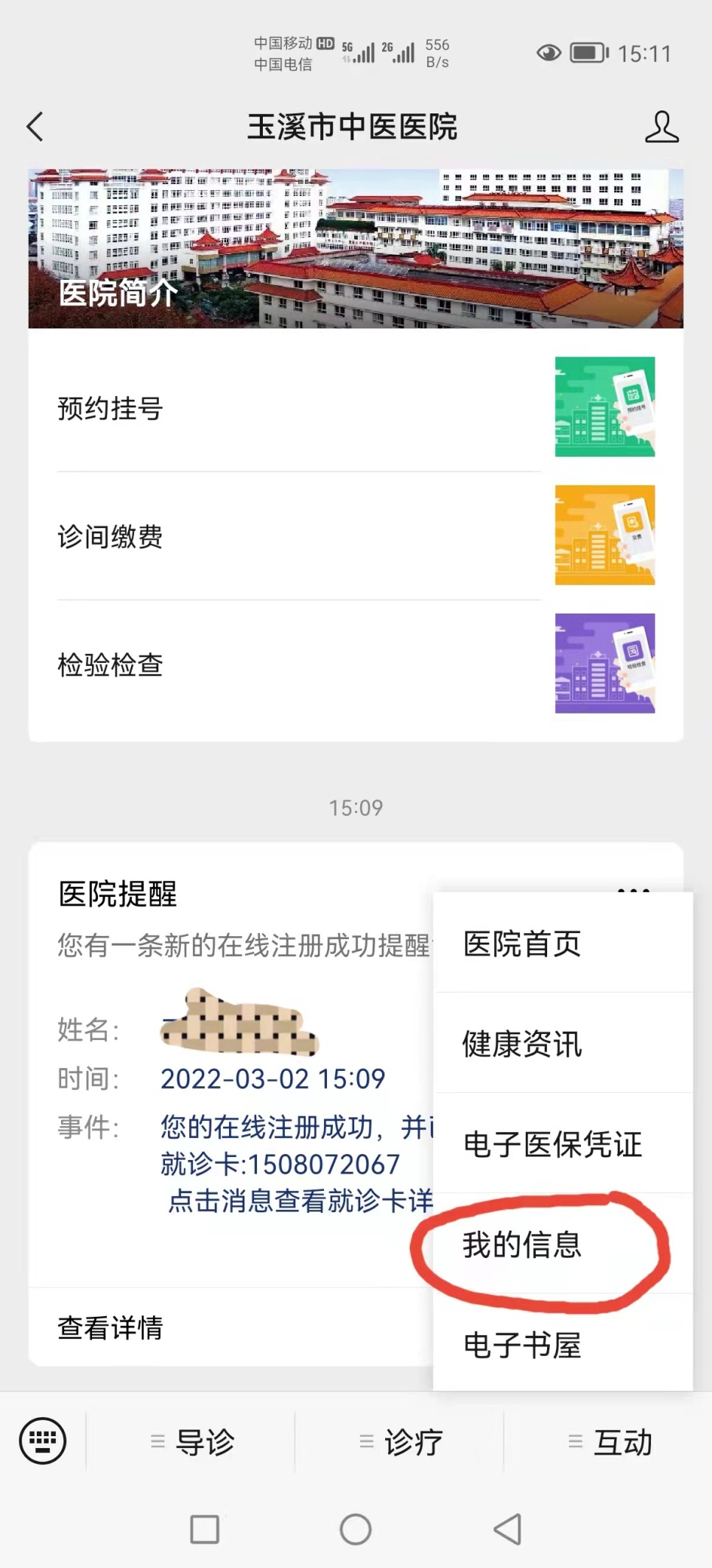 第四步  点击“添加电子健康卡”，选择“无门诊号码”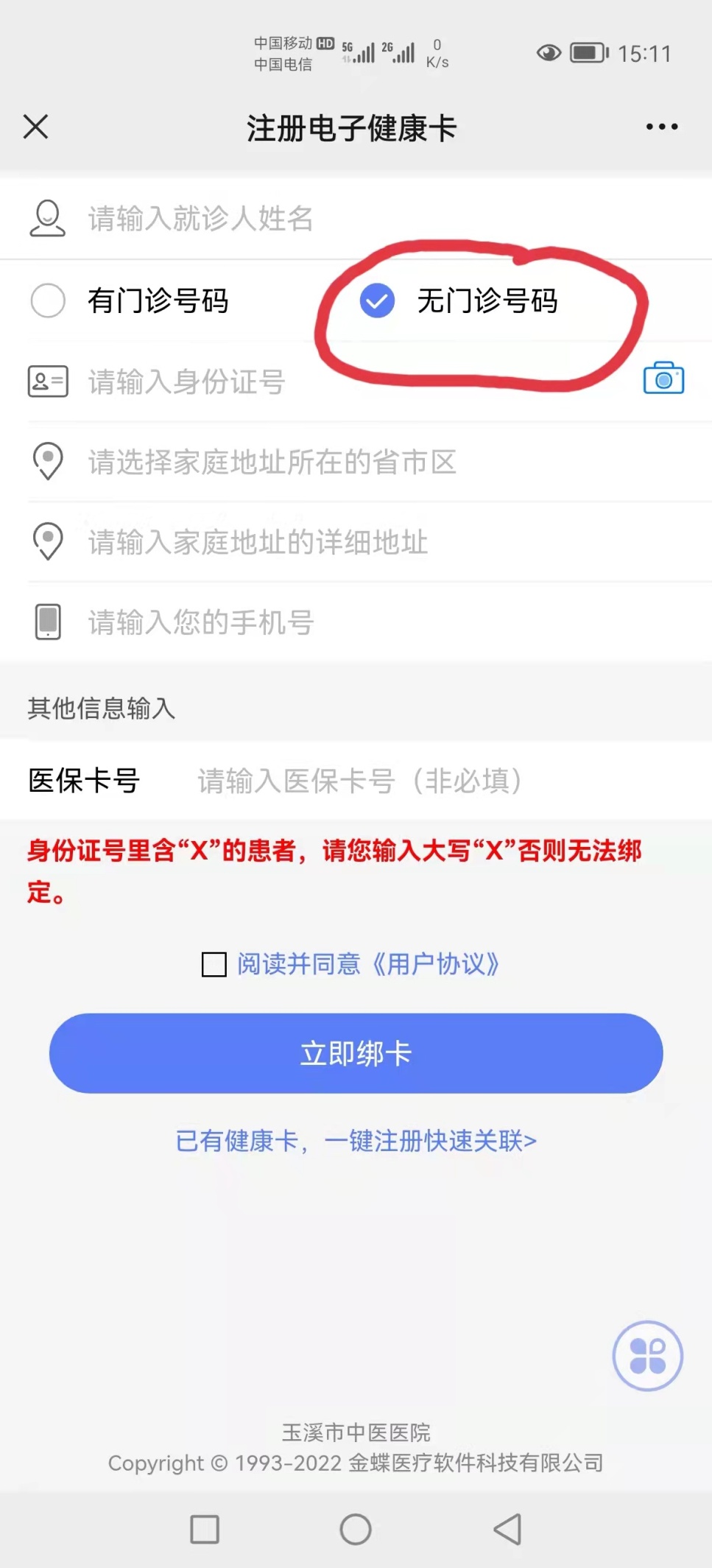 第五步  点击左下角“导诊”，选择“核酸自助开单”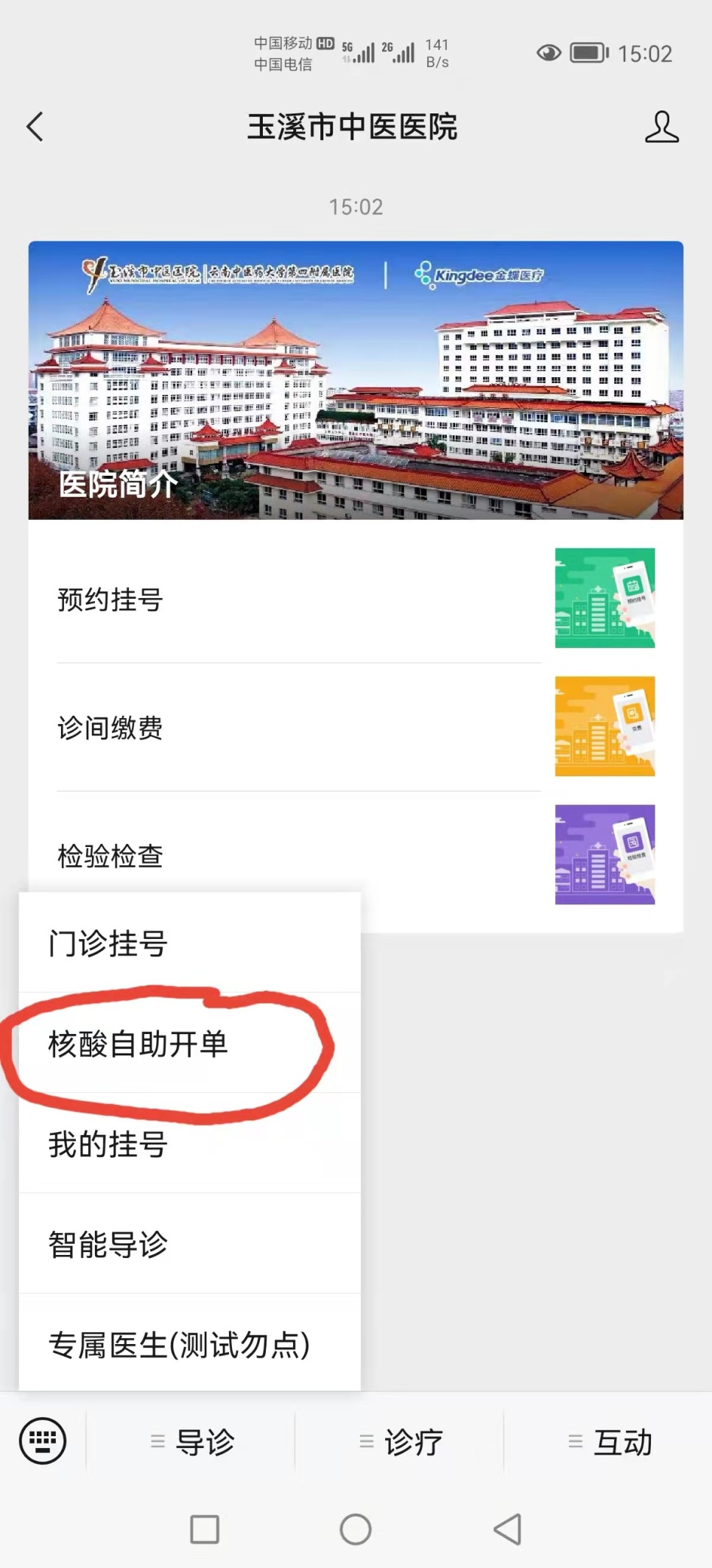 第六步  选择“我已阅读并同意”，点击“下一步”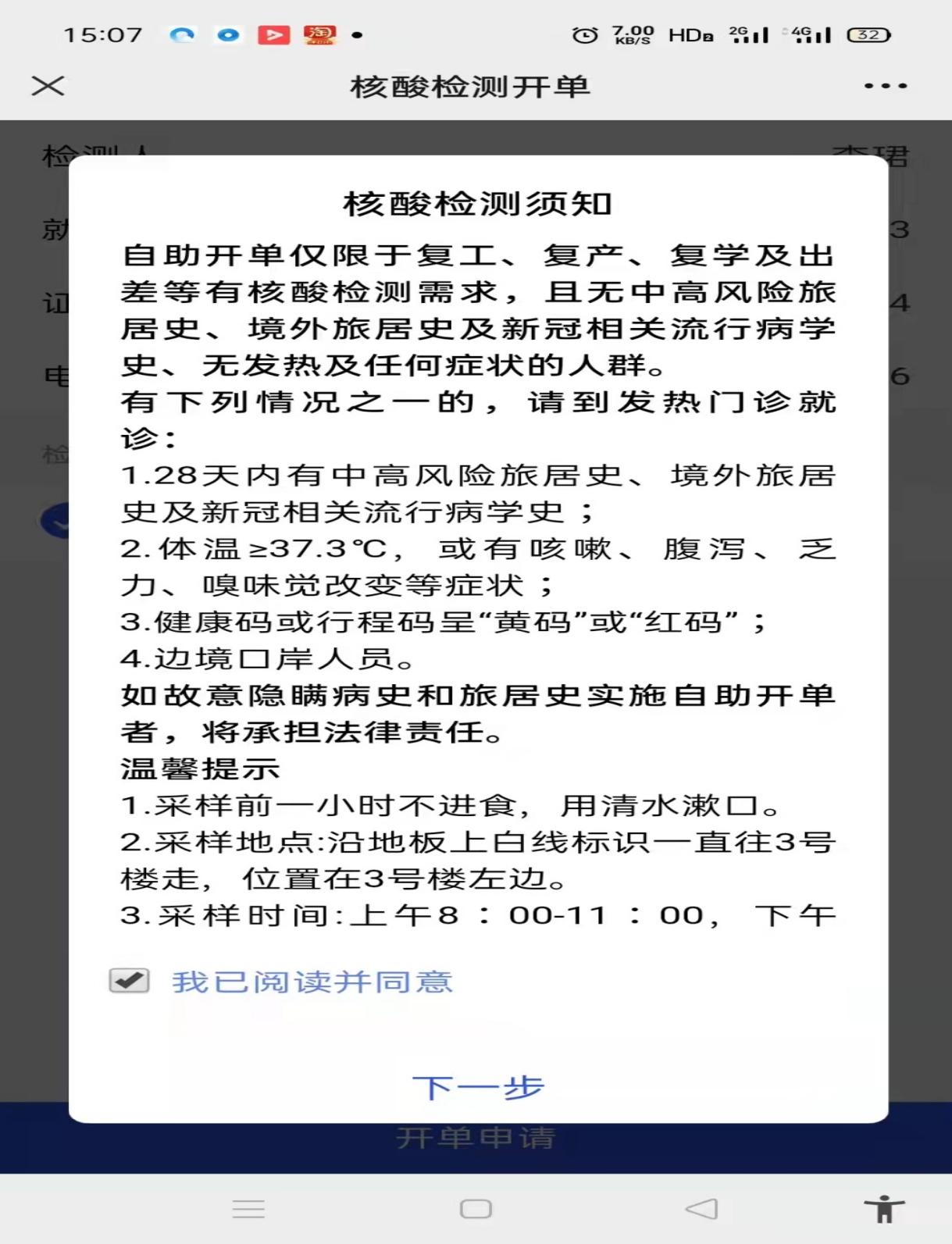 第七步  选择“新冠核酸检测5:1”，点击“开单申请”，并“确认”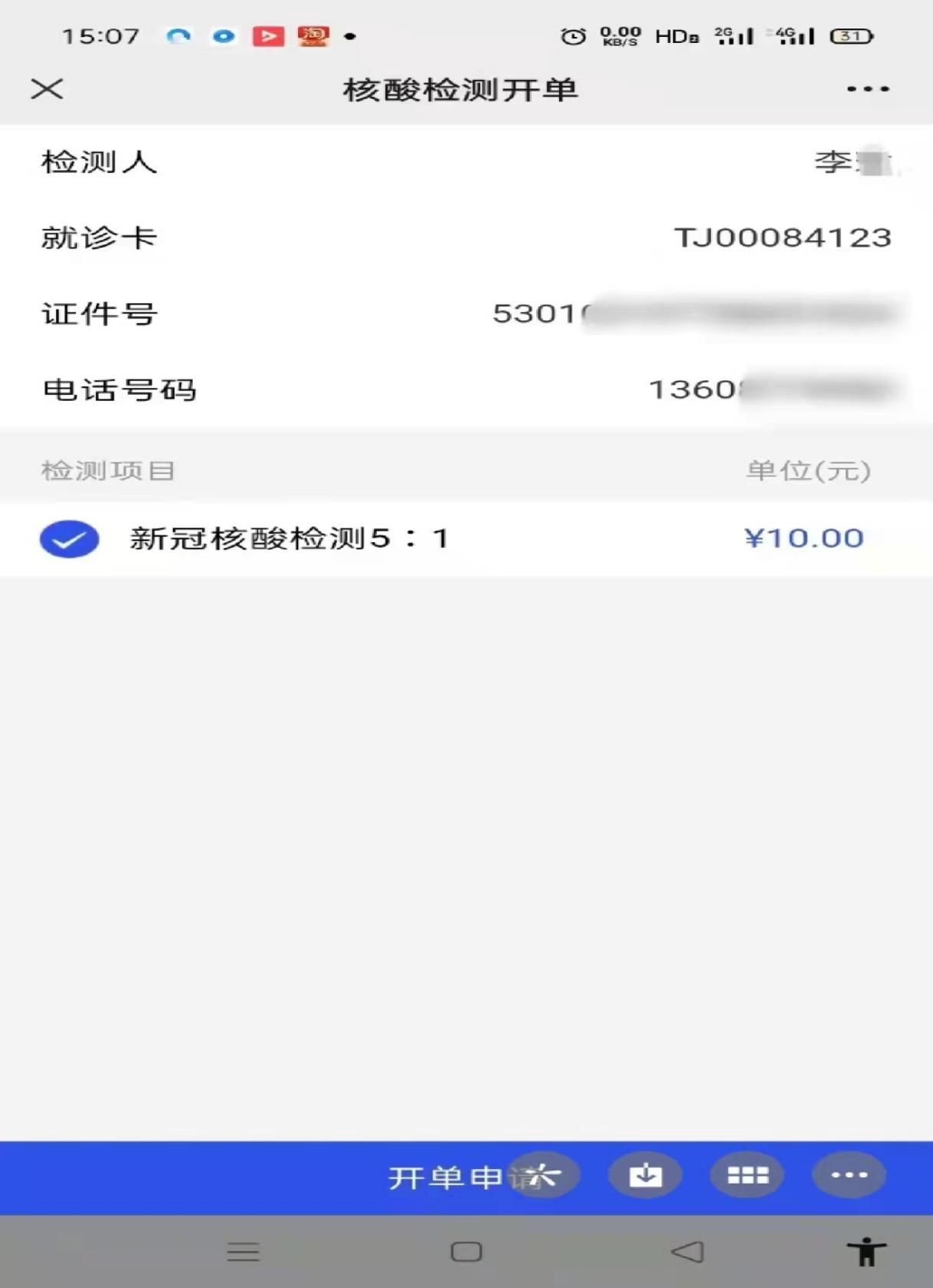 第八步  支付单确认，点击“确定”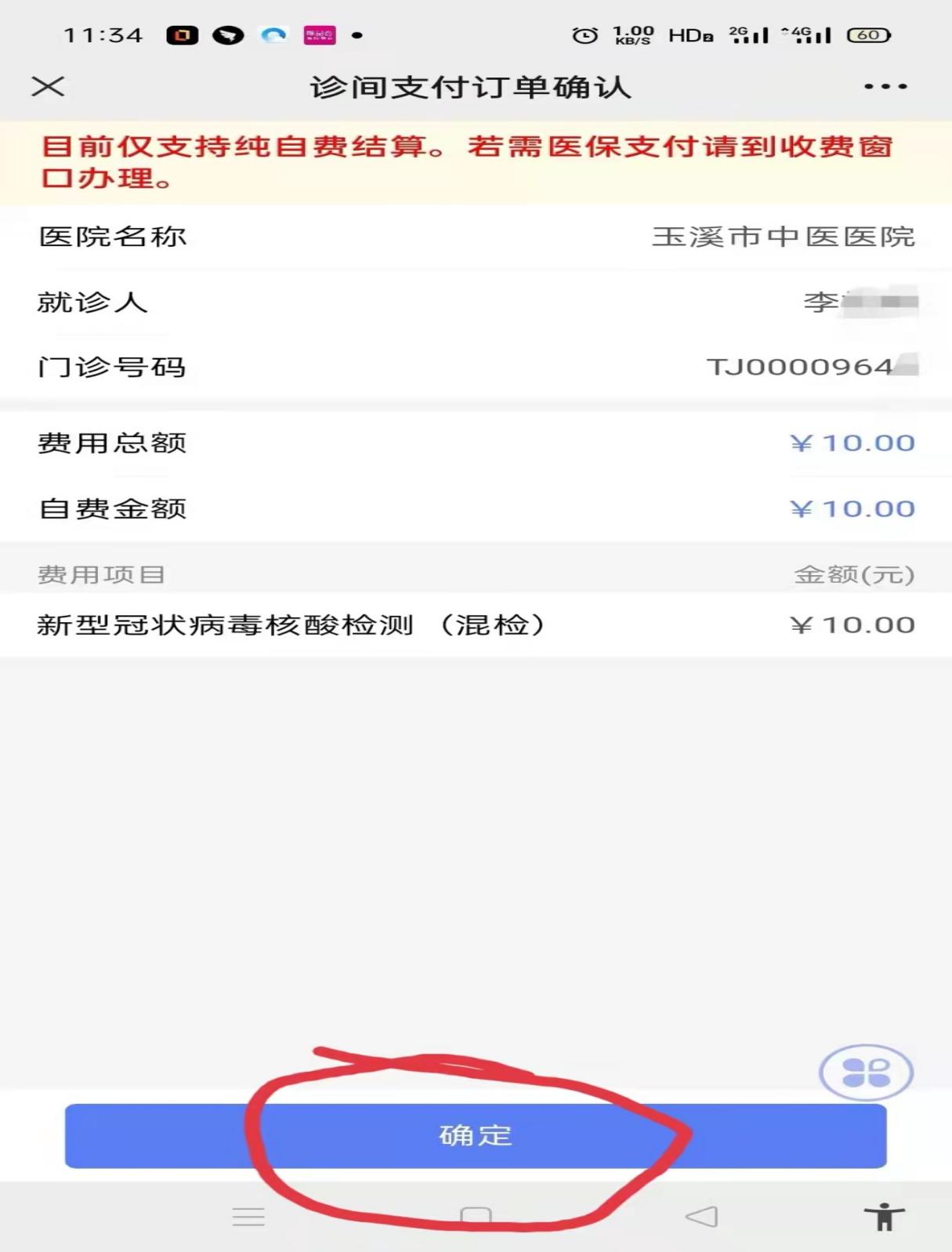 第九步  选择“立即支付”，并完成支付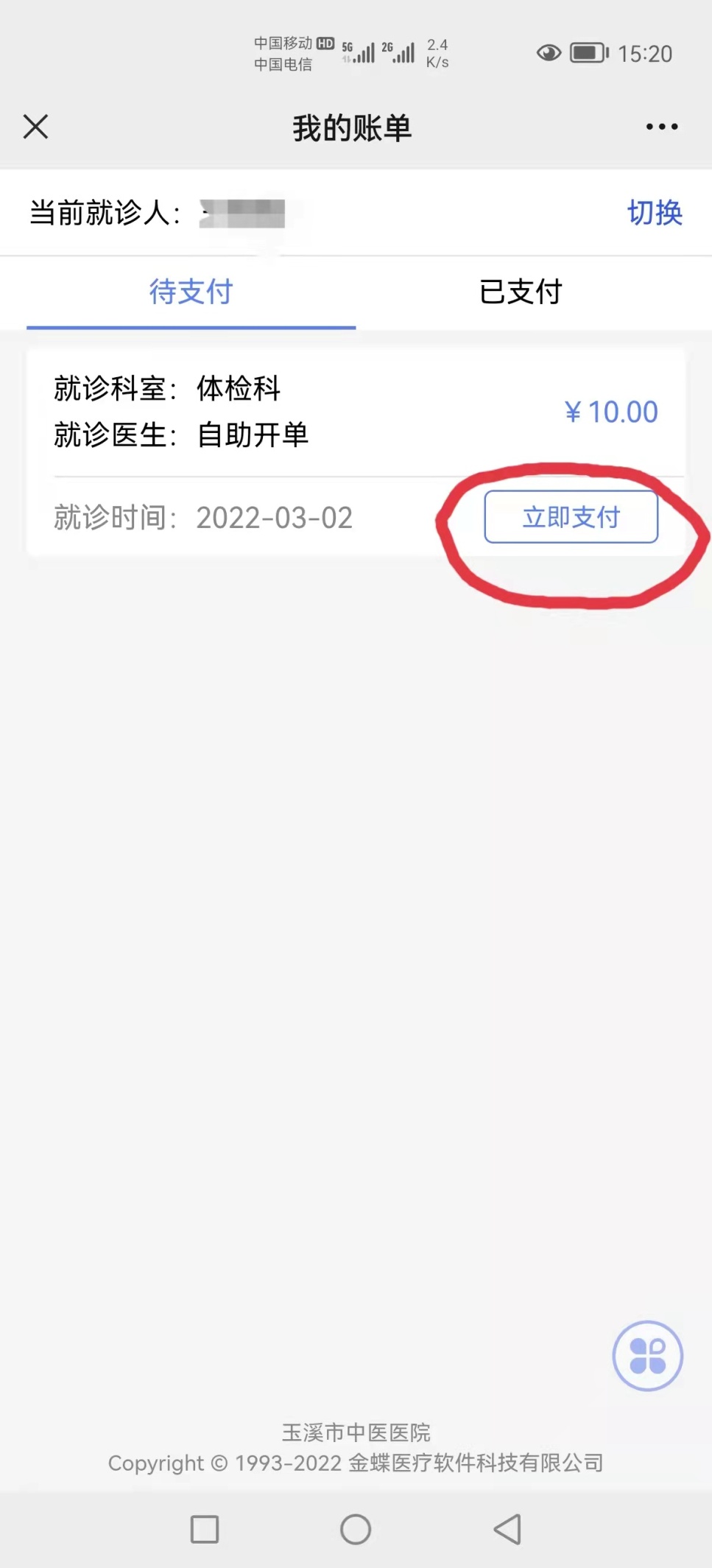 第十步  截图保留支付信息，记住体检编号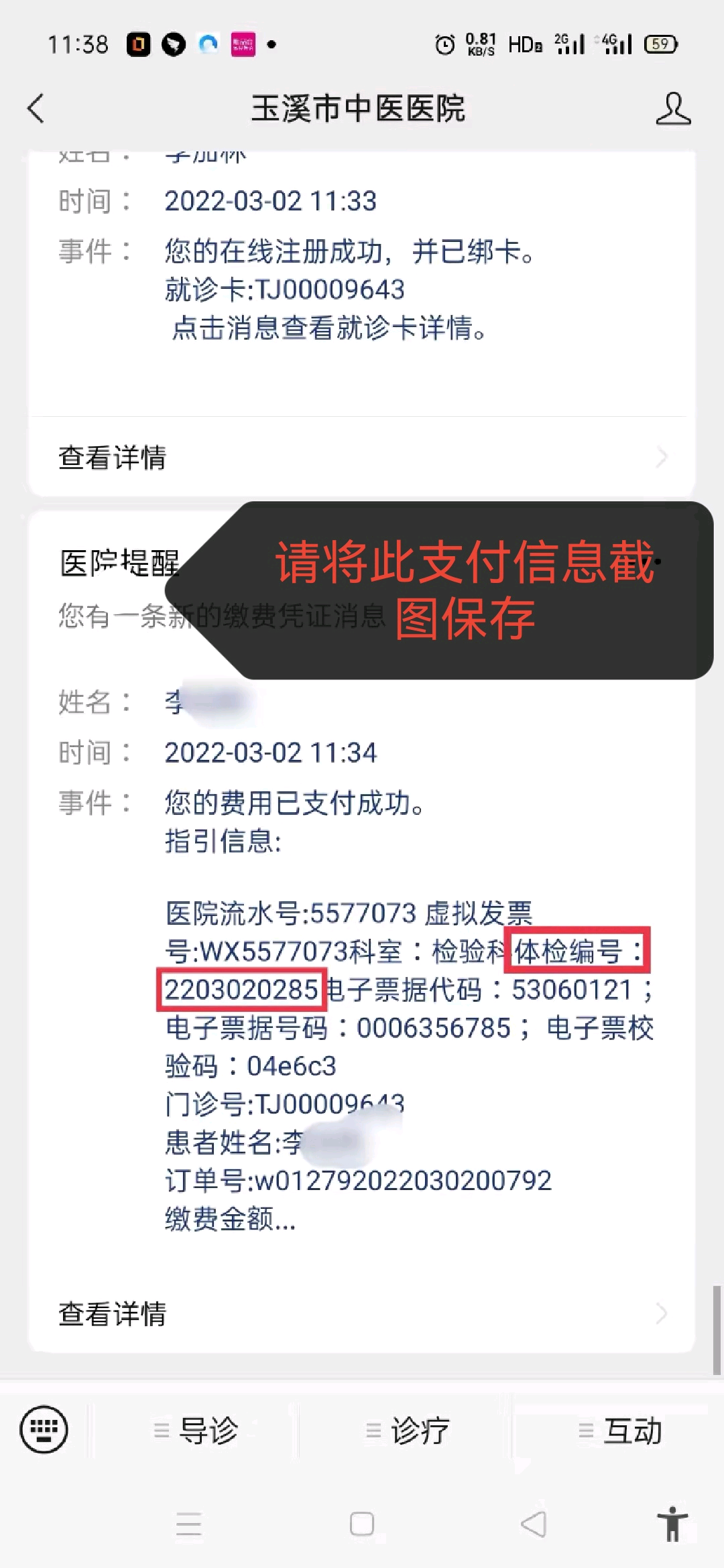 第十一步  用白纸记录以下四项信息，连同支付信息截图一起带去参加现场采样注意：白纸大小为：1/2张A4纸，即半张A4纸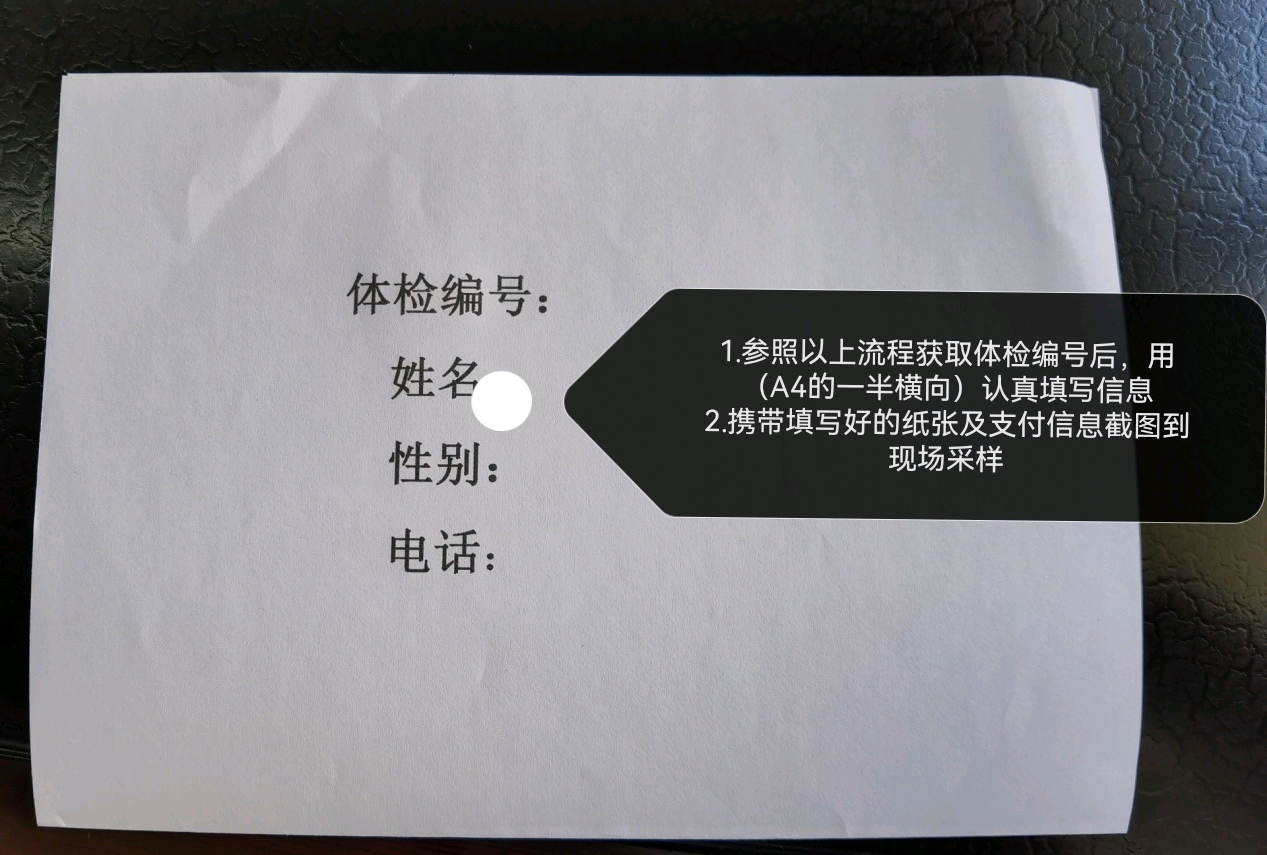 